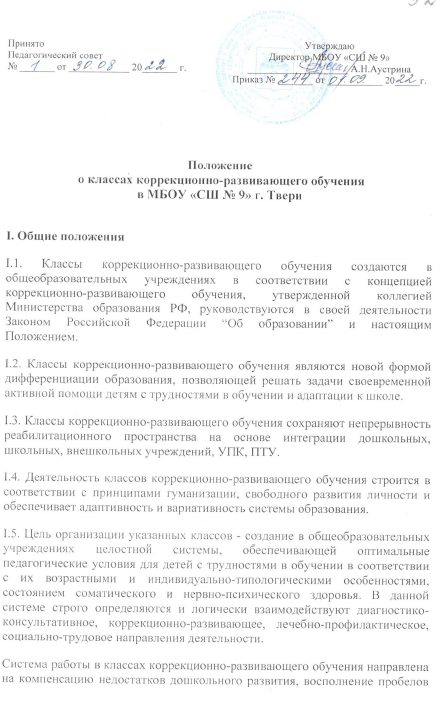 Положение о классах коррекционно-развивающего обучения в МБОУ «СШ № 9» г. Твери I. Общие положения I.1. Классы коррекционно-развивающего обучения создаются в общеобразовательных учреждениях в соответствии с концепцией коррекционно-развивающего обучения, утвержденной коллегией Министерства образования РФ, руководствуются в своей деятельности Законом Российской Федерации “Об образовании” и настоящим Положением.I.2. Классы коррекционно-развивающего обучения являются новой формой дифференциации образования, позволяющей решать задачи своевременной активной помощи детям с трудностями в обучении и адаптации к школе.I.3. Классы коррекционно-развивающего обучения сохраняют непрерывность реабилитационного пространства на основе интеграции дошкольных, школьных, внешкольных учреждений, УПК, ПТУ.I.4. Деятельность классов коррекционно-развивающего обучения строится в соответствии с принципами гуманизации, свободного развития личности и обеспечивает адаптивность и вариативность системы образования.I.5. Цель организации указанных классов - создание в общеобразовательных учреждениях целостной системы, обеспечивающей оптимальные педагогические условия для детей с трудностями в обучении в соответствии с их возрастными и индивидуально-типологическими особенностями, состоянием соматического и нервно-психического здоровья. В данной системе строго определяются и логически взаимодействуют диагностико-консультативное, коррекционно-развивающее, лечебно-профилактическое, социально-трудовое направления деятельности.Система работы в классах коррекционно-развивающего обучения направлена на компенсацию недостатков дошкольного развития, восполнение пробелов предшествующего обучения, преодоление негативных особенностей эмоционально-личностной сферы, нормализацию и совершенствование учебной деятельности учащихся, повышение их работоспособности, активизацию познавательной деятельности.Целенаправленная работа по формированию общих способностей к учению, коррекции индивидуальных недостатков развития, а также лечебно-профилактическая работа должны обеспечить выполнение детьми с трудностями в обучении Федерального образовательного стандарта требований к знаниям и умениям обучающихся.Важнейшей задачей является охрана и укрепление физического и нервно-психического здоровья детей указанной категории, а также их социально-трудовая адаптация.II. Организация и функционирование классов коррекционно-развивающего обученияII.1. Классы коррекционно-развивающего обучения могут быть организованы во всех видах общеобразовательных учреждений, располагающих специально подготовленными для данной работы кадрами, необходимым научно-методическим обеспечением, соответствующей материальной базой для организации учебного процесса и лечебно-профилактической помощи данной категории детей и подростков.II.2. Классы коррекционно-развивающего обучения открываются приказом директора школы на основании заключения на каждого ребенка психолого-медико-педагогического консилиума школы, центральной психолого-медико-педагогической комиссии (ЦПМПК) о необходимости данного типа обучения.Дети, поступающие в школу из коррекционно-развивающих групп дошкольных учреждений, зачисляются в классы коррекционно-развивающего обучения без дополнительного обследования, на основании ранее существующего медико-педагогического заключения.Зачисление в указанные классы производится только с согласия родителей (лиц, их заменяющих), на основании заявления.II.3. Классы коррекционно-развивающего обучения открываются преимущественно на ступени начального общего образования в начале первого или второго года обучения и функционируют до 9-го класса включительно. На ступени основного общего образования классы коррекционно-развивающего обучения могут быть открыты в дневных школах не позднее 5-6-х, а в вечерних -7-х классов.II.4. Обучение в коррекционно-развивающих классах первой ступени продолжается 3-5 лет в зависимости от потенциальных возможностей развития и успешности обучения ребенка. Продление сроков обучения возможно только по заключению психолого-медико-педагогической  комиссии индивидуально на каждого обучающегося.II.5. В классы коррекционно-развивающего обучения принимаются дети, испытывающие трудности в обучении и школьной адаптации вследствие различных биологических и социальных причин (проявления легких остаточных нарушений функций головного мозга, функциональная незрелость центральной нервной системы, незрелость эмоционально волевой сферы по типу психофизического инфантилизма, соматическая ослабленность, церебрастенические состояния, а также педагогическая запущенность вследствие неблагоприятных социальных условий предшествующего развития ребенка).Трудности, которые испытывают эти дети, могут быть обусловлены как недостатком внимания, эмоционально-волевой регуляции, самоконтроля, низким уровнем учебной мотивации и общей познавательной пассивностью (то есть слабостью регуляционных компонентов учебно-познавательной деятельности), так и недоразвитием отдельных психических процессов - восприятия, памяти, мышления, негрубыми недостатками речи, нарушениями моторики - в виде недостаточной координации движений, двигательной расторможенностью, низкой работоспособностью, ограниченным запасом знаний и представлений об окружающем мире, несформированностью операциональных компонентов учебно-познавательной деятельности.II.6. При положительной динамике развития и успешном усвоении учебной программы по решению психолого-медико-педагогического консилиума обучающиеся в коррекционно-развивающих классах могут быть переведены в обычные классы с согласия самих обучающихся и их родителей (лиц, их заменяющих).II.7. Обучающиеся, проявляющие особые склонности и способности к отдельным учебным дисциплинам, могут посещать уроки в общеобразовательном классе, а также факультативные занятия.II.8.  Предельная наполняемость отдельного класса (группы), группы продленного дня для обучающихся с ограниченными возможностями здоровья устанавливается в зависимости от нозологической группы:для обучающихся с тяжелыми нарушениями речи — 12 человек,для обучающихся, имеющих задержку психического развития, — 12 человек,для учащихся с умственной отсталостью (интеллектуальными нарушениями) — 12 человек,для обучающихся с расстройствами аутистического спектра — 8 человек,Количество обучающихся с ограниченными возможностями здоровья устанавливается из расчета не более 3 обучающихся при получении образования совместно с другими учащимися.II.9. Распорядок дня для обучающихся в указанных классах устанавливается с учетом повышенной утомляемости контингента обучающихся. Работа этих классов проводится в первую смену по режиму продленного дня, трехразового питания, необходимых оздоровительных мероприятий.Учебные занятия следует начинать не ранее 8 часов. Проведение нулевых уроков и обучение в три смены не допускается.Детям и подросткам со сниженной работоспособностью, при наличии выраженных невротических расстройств, аффективном поведении, организуются индивидуальный щадящий режим (снижение объема заданий, дополнительный день отдыха в течение недели) и обязательная лечебная психотерапевтическая помощь (специалисты могут привлекаться по договору).Для обучающихся в коррекционно-развивающих классах 1-й ступени вводится дополнительное каникулярное время в феврале месяце продолжительностью в 7 календарных дней.II.10. Для организации и проведения специалистами различных профилей комплексного изучения детей, испытывающих трудности в обучении и адаптации к школьной жизни, в общеобразовательном учреждении приказом директора создается психолого-педагогический консилиум. В его состав входят: заместитель директора по учебно-воспитательной работе, опытные учителя, работающие с этой категорией детей, дефектолог, учитель-логопед, психолог. Специалисты, не работающие в данном учреждении, привлекаются для работы в консилиуме по договору.II.11. В задачи консилиума входят:- изучение личности ребенка, выявление уровня и особенностей развития познавательной деятельности, памяти, внимания, работоспособности, эмоционально-личностной зрелости, уровня развития речи;
- выявление резервных возможностей ребенка, разработка рекомендаций учителю для обеспечения обоснованного дифференцированного подхода в процессе обучения и воспитания;
- выбор оптимальной для развития ученика учебной программы и типа школы при отсутствии положительной динамики в обучении (в течение одного года пребывания ученика в указанном классе);
- определение путей интеграции детей в соответствующие классы, работающие по основным образовательным программам при положительной динамике и компенсации недостатков развития;
- профилактика физических, интеллектуальных и психологических перегрузок, эмоциональных срывов, организация лечебно-оздоровительных мероприятий;
- подготовка подробного заключения о состоянии развития и здоровья обучаемого для представления в психолого-медико-педагогическую консультацию.II.12. При отсутствии в школах указанного консилиума его функции могут выполнять психологические службы округа (муниципалитета), реабилитационные центры (компенсцентры) для детей и подростков, психолого-медико-педагогические консультации.III. Организация коррекционно-развивающего образовательного процессаIII.1. Коррекционно-развивающий образовательный процесс регламентируется базисным планом образовательного учреждения с классами коррекционно-развивающего обучения, утвержденными для них программами Министерства образования Российской Федерации, программами для массовых классов, адаптированными к особенностям психофизического развития ребенка и согласованными с методическими службами.Обучение организуется как по специальным учебникам для этих классов, так и учебникам массовых классов в зависимости от уровня развития обучающихся. Решение по этому вопросу принимает учитель.III.2. Фронтальное коррекционно-развивающее обучение осуществляется учителем на всех уроках и должно обеспечить усвоение учебного материала в соответствии с государственным образовательным стандартом.III.3. Основными задачами коррекционно-развивающего обучения являются:- активизация познавательной деятельности учащихся;- повышение уровня их умственного развития;- нормализация учебной деятельности;- коррекция недостатков эмоционально-личностного и социального развития;- социально-трудовая адаптация.III.4. Для учащихся, не усваивающих учебную программу на уроке, организуются индивидуальные и групповые коррекционные занятия, которые имеют как общеразвивающую, так и предметную направленность. Для их проведения используются часы школьного компонента, а также консультативные часы групп продленного дня. Продолжительность таких занятий не превышает 30 минут, наполняемость групп не превышает 4-5 человек.III.5. Для оказания логопедической помощи в штаты образовательного учреждения с классами коррекционно-развивающего обучения вводится должность логопеда из расчета не менее 15-20 человек с нарушениями речи.III.6. Обучающиеся, имеющие речевые нарушения, получают логопедическую помощь на специально организуемых логопедических занятиях индивидуально и группами из 4-6 человек, а также в подгруппах из 2-3 человек.III.7. При проведении уроков трудового и профессионального обучения класс делится на две группы, начиная с 5-го класса.III.8. Содержание трудового и профессионального обучения определяется исходя из региональных, местных условий, состояния здоровья обучающихся и осуществляется на основе вариативных профилей труда, включая в себя подготовку для индивидуально-трудовой 
деятельности.III.9. Вопрос о формах итоговой аттестации обучающихся с ОВЗ, ее организации решается ЦПМПК.III.10. Выпускники 9-го класса, успешно освоившие курс основной школы, получают документ установленного образца.IV. Кадровое, материально-техническое и финансовое обеспечениеIV.1. В классах корреционно-развивающего обучения работают учителя, воспитатели и специалисты, имеющие опыт работы в образовательном учреждении и прошедшие специальную подготовку.IV.2. Для организации самоподготовки обучающихся в режиме продленного дня одновременно с воспитателями привлекаются учителя-предметники. Целесообразность такой работы, ее форма и продолжительность определяются психолого-медико-педагогическим консилиумом.IV.3. В необходимом случае для работы с обучающимися в классах коррекционно-развивающего обучения привлекаются специалисты, не работающие в данном образовательном учреждении, по договору (врач-психоневролог и другие специалисты).IV.4. При наличии в школе более трех классов такого типа может рассматриваться вопрос о введении в штатное расписание образовательных учреждений дополнительно ставок специалистов (педагога-психолога, социального педагога, дефектолога и др.).IV.5. Классным руководителям классов коррекционно-развивающего обучения производится доплата за классное руководство в полном объеме.IV.6. Педагогическим работникам, специалистам классов коррекционно-развивающего обучения устанавливается надбавка в 20% к ставкам заработной платы и должностным окладам. Руководителям школ при наличии более трех классов, создавшим необходимые условия для их функционирования, может быть установлен 15%-ый размер надбавки.IV.7. Для работы данных классов оборудуются помещения, приспособленные для занятий, отдыха, физкультурно-оздоровительной и лечебно-профилактической работы.ПОЛОЖЕНИЕо специальных (коррекционных) классах VIII вида1. Общие  положения.1.1. Классы специального (коррекционного) обучения создаются в школе в соответствии:  Федерального закона от 29.12.2012 года №273-ФЗ «Об образовании в Российской Федерации»;Приказ Министерства просвещения РФ от 28 августа 2020 г. № 442 “Об утверждении Порядка организации и осуществления образовательной деятельности по основным общеобразовательным программам - образовательным программам начального общего, основного общего и среднего общего образования”;Постановлением № 28 от 28.09.2020 об утверждении санитарных правил СП 2.4.3648-20 «Санитарно-эпидемиологические требования к организациям воспитания и обучения, отдыха и оздоровления детей и молодежи»;Приказа Минобрнауки России от 20.09.2013 г. №1082 «Об утверждении Положения психолого-медико-педагогической комиссии»; ФГОС НОО ОВЗ, ПАООП образования обучающихся с ЗПР, ПАООП образования обучающихся с ТНР, ПАООП образования обучающихся с УО; Типовым положением о специальном (коррекционном) образовательном учреждении для обучающихся, воспитанников с отклонениями в развитии; настоящим Положением.1.2. Классы специального (коррекционного) обучения являются новой формой дифференциации образования и создаётся для обучения и воспитания детей с умственной отсталостью с целью коррекции отклонений в их развитии средствами образования и трудовой подготовки, а также социально-психологической реабилитации для последующей интеграции в общество.1.3. Деятельность класса коррекционного обучения строится в соответствии с  принципами гуманизации. Свободного развития личности и обеспечивает адаптивность и вариативность системы образования.1.4. Настоящее Положение после внесения необходимых изменений рассматривается педагогическим советом школы и её учредителем, регулирует деятельность класса.1.5. Классы решают основные задачи вспомогательной школы:-        профессионально-трудовая подготовка и профессиональная ориентация, направленные на подготовку и овладение выпускниками доступными для них профессиями;-        коррекция недостатков умственного и физического развития в процессе общеобразовательного труда и трудового обучения, а также в процессе специальных (коррекционных) индивидуальных и групповых занятий;-        охрана и укрепление физического и нервно-психического здоровья.2. Организация и функционирование классовспециального (коррекционного) обучения VIII вида2.1. Типовое положение о специальном (коррекционном) классе образовательного учреждения для обучающихся, воспитанников с отклонениями в развитии, утвержденное постановлением Правительства РФ от 12.03.1997г. №288, распространяется на класс, создаваемый в школе на основании приказа Учредителя.2.2. Контингент обучающихся класса определяется решением медико-психолого-педагогической комиссии. Зачисление в указанный класс проводится только с согласия родителей (законных представителей) на основании заявления.2.3. Срок обучения в специальном(коррекционном) классе VIII вида – 9 лет. Класс открывается на ступени начального общего образования и функционирует до 9 класса.2.4. Количество обучающихся специального (коррекционного) класса – до 12 человек.2.5. Начало и продолжительность учебного года и каникул устанавливается в соответствии со сроками, действующими для образовательного учреждения коррекционного типа:-  пятидневная дневная учебная неделя для учащихся 1 класса-  шестидневная дневная учебная неделя для учащихся 2-9 классов-        продолжительность урока:1  класс  до 35 минут;2-9 классы до 40 минут.-        домашние задания задаются обучающихся с учетом психо-физических особенностей детей  и возможности их выполнения в следующих пределах2-3 классы до 1 ч.;4-5 классы – 1,5ч.;6-9 классы – 2ч.2.6. Для обучающихся 1 класса вводятся дополнительные каникулы в феврале, продолжительностью 7 календарных дней.2.7.Специальные (коррекционные) классы VIII вида могут быть разновозрастными в силу неоднородности психофизических  и интеллектуальных  отклонений. Вследствие малочисленности данной категории обучающихся в общеобразовательном учреждении специальные (коррекционные) классы VIII вида формируются из обучающихся разных классов и функционирует как единый класс-комплект.2.8. В специальном (коррекционном) классе-комплекте VIII вида могут обучаться дети с глубокой умственной отсталостью с целью их максимально возможной социализации, допрофессиональной   подготовки для последующего профессионального обучения и трудоустройства в органах социальной защиты или индивидуальной трудовой деятельности. Содержание образования детей с глубокой умственной отсталостью определяется образовательной программой, разрабатываемой исходя из особенностей психофизического развития и индивидуальных возможностей данной категории обучающихся.3. Образовательный процесс в специальном   (коррекционном)классе VIII вида.3.1. Учебный план класса специального (коррекционного) обучения VIII вида составляется  на основе базисного учебного плана специальных (коррекционных) образовательных учреждений 8 вида, утверждённым приказом Министерства образования РФ от 10.04.2002г. № 29/2065-п.3.2. Содержание коррекционного образования определяется программами коррекционных образовательных учреждений VIII вида.3.3. Содержание обучения по всем предметам имеет практическую направленность. Школа готовит своих воспитанников к непосредственному включению в жизнь, в трудовую деятельность.3.4. Трудовое обучение в специальном(коррекционном) классе VIII вида осуществляется исходя из местных условий, с учётом индивидуальных особенностей психо-физического развития, здоровья, возможностей, а также интересов обучающихся и их родителей на основе выбора профиля труда.3.5. Обучающимся прививаются навыки самостоятельной работы, с этой целью они включаются в трудовую деятельность в школьной мастерской.3.6. Текущая и промежуточная аттестация в специальных (коррекционных) классах осуществляется в соответствии с Положением «О текущей и премежуточной аттестации обучающихся и переводе их в следующий класс»  МБОУ «Новоаганская ОСШ №1».3.7. Обучение в специальном (коррекционном) классе VIII вида завершается аттестацией (экзаменом) по трудовому обучению, состоящему из двух этапов:-        практической работы;-        собеседования по вопросам материаловедения и технологии изготовления изделия.3.8. Обучающиеся специального (коррекционного) класса VIII вида могут быть освобождены от аттестации по состоянию здоровья в порядке, определенном Министерством общего и профессионального образования Российской Федерации и Министерством здравоохранения Российской Федерации.3.9. Выпускникам специального (коррекционного) класса VIII вида выдается в установленном порядке свидетельство государственного  образца об окончании специального (коррекционного) класса VIII вида общеобразовательного учреждения.3.10.В  специальном  (коррекционном)  классе-комплекте  VIII  вида осуществляется всестороннее психолого-медико-педагогической изучение личности ребенка с ограниченными возможностями здоровья, выявление его возможностей и индивидуальных особенностей с целью выработки форм и методов организации образовательного процесса. Учащимся прививается интерес к получению знаний, формируются навыки учебной деятельности, самостоятельности. Проводится   работа по общему и речевому развитию детей,  коррекции нарушения моторики, отклонений в интеллектуальной и эмоционально-волевой  сферах, поведении.3.11.В старших классах учащиеся получают знания по общеобразовательным     предметам, имеющим практическую направленность и соответствующим их психофизиологическим возможностям; навыки по различным профилям труда. Учащимся прививаются навыки самостоятельной работы, с этой целью они включаются в трудовую деятельность в учебных мастерских, на пришкольных участках.3.12.В специальном (коррекционном) классе-комплекте VIII вида организуется обучение разным по уровню сложности видом труда с учетом интересов обучающихся и в соответствии с их психофизическими возможностями.                                                             З.13. Для  обучающихся,   имеющих   специфические  речевые   нарушения,   организуются   в групповые (2-4 человека) и индивидуальные логопедические занятия. Для их проведения привлекаются   логопеды,   входящие   в   штат  общеобразовательного   учреждения.3.14. Психологическое обеспечение образовательного процесса в специальном (коррекционном) классе-комплекте VIII вида осуществляет педагог-психолог, входящий в штат общеобразовательного учреждения. 4. Участники      образовательного процесса.4.1.Участниками образовательного процесса являются педагогические работники общеобразовательного учреждения, обучающиеся специальных (коррекционных) классов VIII вида и их родители (законные представители).4.2.Образовательный процесс в специальном (коррекционном) классе-комплекте VIII вида   осуществляется   специалистами   в   области   коррекционной   педагогики,   а   также учителями, прошедшими соответствующую переподготовку или курсовую подготовку по     профилю деятельности специальных (коррекционных) образовательных учреждений VIII вида.Принято  Педагогический совет № _______ от ____________ 20_______ г.УтверждаюДиректор МБОУ «СШ № 9»____________________ А.Н.АустринаПриказ № _______ от ___________ 20_____г.Принято  Педагогический совет № _______ от ____________ 20_______ г.УтверждаюДиректор МБОУ «СШ № 9»____________________ А.Н.АустринаПриказ № _______ от ___________ 20_____г.